ROYAL OAK INTERNATIONAL SCHOOL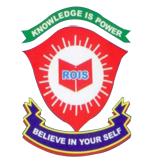 Sr. Sec. C.B.S.E Affiliated : 2018-19Yearly Syllabus   - Class IX ENGLISH The syllabus covered from April’18 to February2019fganh*c*vizSy ls fnlacj rd dk ikB;dze MATHS All  the Chapters (Ch .No -1 to Ch .no 15)SCIENCEPhysics  	 Ch : 8 Motion       				Ch : 9 Force and Laws of motion      	Ch : 10 Gravitation      Ch : 11 Work & Energy   			Ch - 12 SoundChemistry           Ch 1. Matter In Our Surroundings     		Ch2. Is matter around us pure   	Ch 3. Atoms and Molecules			Ch 4. Structure of AtomBiology                Ch 5. The fundamental unit of life   		Ch 6. Tissues   				 Ch 7. Diversity in Living organisms  		Ch 13. Why do we fall ill 		Ch 14. Natural Resources    			Ch 15. Improvement in Food ResourcesSOCIAL SCIENCE Whole Syllabus   (April to Jan.)COMPUTERCh 1- The Computer System  				Ch. 2 – Operating System     Ch: 8 Adding Effects to a Presentation                	Ch: 9 Introduction to Spreadsheets      Ch: 10 Formulae and Charts in a Spreadsheet     	Ch: 11 Societal Impact of Information  